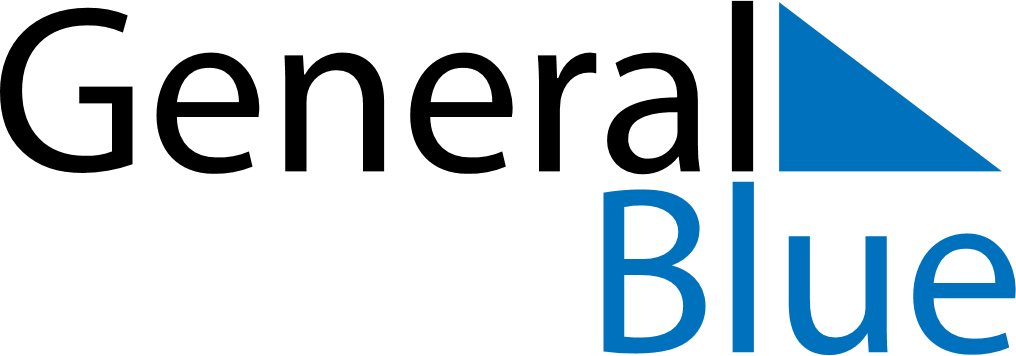 August 2024August 2024August 2024August 2024August 2024August 2024Nitra, SlovakiaNitra, SlovakiaNitra, SlovakiaNitra, SlovakiaNitra, SlovakiaNitra, SlovakiaSunday Monday Tuesday Wednesday Thursday Friday Saturday 1 2 3 Sunrise: 5:23 AM Sunset: 8:24 PM Daylight: 15 hours and 1 minute. Sunrise: 5:24 AM Sunset: 8:23 PM Daylight: 14 hours and 59 minutes. Sunrise: 5:25 AM Sunset: 8:22 PM Daylight: 14 hours and 56 minutes. 4 5 6 7 8 9 10 Sunrise: 5:27 AM Sunset: 8:20 PM Daylight: 14 hours and 53 minutes. Sunrise: 5:28 AM Sunset: 8:19 PM Daylight: 14 hours and 50 minutes. Sunrise: 5:29 AM Sunset: 8:17 PM Daylight: 14 hours and 47 minutes. Sunrise: 5:31 AM Sunset: 8:15 PM Daylight: 14 hours and 44 minutes. Sunrise: 5:32 AM Sunset: 8:14 PM Daylight: 14 hours and 41 minutes. Sunrise: 5:33 AM Sunset: 8:12 PM Daylight: 14 hours and 38 minutes. Sunrise: 5:35 AM Sunset: 8:10 PM Daylight: 14 hours and 35 minutes. 11 12 13 14 15 16 17 Sunrise: 5:36 AM Sunset: 8:09 PM Daylight: 14 hours and 32 minutes. Sunrise: 5:37 AM Sunset: 8:07 PM Daylight: 14 hours and 29 minutes. Sunrise: 5:39 AM Sunset: 8:05 PM Daylight: 14 hours and 26 minutes. Sunrise: 5:40 AM Sunset: 8:04 PM Daylight: 14 hours and 23 minutes. Sunrise: 5:41 AM Sunset: 8:02 PM Daylight: 14 hours and 20 minutes. Sunrise: 5:43 AM Sunset: 8:00 PM Daylight: 14 hours and 17 minutes. Sunrise: 5:44 AM Sunset: 7:58 PM Daylight: 14 hours and 14 minutes. 18 19 20 21 22 23 24 Sunrise: 5:46 AM Sunset: 7:56 PM Daylight: 14 hours and 10 minutes. Sunrise: 5:47 AM Sunset: 7:55 PM Daylight: 14 hours and 7 minutes. Sunrise: 5:48 AM Sunset: 7:53 PM Daylight: 14 hours and 4 minutes. Sunrise: 5:50 AM Sunset: 7:51 PM Daylight: 14 hours and 1 minute. Sunrise: 5:51 AM Sunset: 7:49 PM Daylight: 13 hours and 57 minutes. Sunrise: 5:52 AM Sunset: 7:47 PM Daylight: 13 hours and 54 minutes. Sunrise: 5:54 AM Sunset: 7:45 PM Daylight: 13 hours and 51 minutes. 25 26 27 28 29 30 31 Sunrise: 5:55 AM Sunset: 7:43 PM Daylight: 13 hours and 48 minutes. Sunrise: 5:57 AM Sunset: 7:41 PM Daylight: 13 hours and 44 minutes. Sunrise: 5:58 AM Sunset: 7:39 PM Daylight: 13 hours and 41 minutes. Sunrise: 5:59 AM Sunset: 7:37 PM Daylight: 13 hours and 38 minutes. Sunrise: 6:01 AM Sunset: 7:35 PM Daylight: 13 hours and 34 minutes. Sunrise: 6:02 AM Sunset: 7:33 PM Daylight: 13 hours and 31 minutes. Sunrise: 6:04 AM Sunset: 7:31 PM Daylight: 13 hours and 27 minutes. 